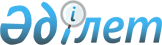 О внесении изменений в постановление Правительства Республики Казахстан от
15 декабря 2006 года N 1220Постановление Правительства Республики Казахстан от 15 ноября 2007 года N 1086

      В целях приведения ветеринарных лаборатории в соответствие с требованиями международных стандартов и норм Правительство Республики Казахстан  ПОСТАНОВЛЯЕТ: 

      1. Внести в  постановление  Правительства Республики Казахстан от 15 декабря 2006 года N 1220 "Об утверждении паспортов республиканских бюджетных программ на 2007 год" следующие изменения: 

      в  приложении 111  к указанному постановлению: 

      в графе 5 таблицы пункта 6 "План мероприятий по реализации бюджетных программ": 

      в строке, порядковый номер 1: 

      после слова "строительству" слово "типовых" заменить словами "однотипных модульных областных"; 

      слова "реконструкции типовых" заменить словами "строительству однотипных модульных районных"; 

      в пункте 7 слова "типовых зданий ветеринарных лабораторий и реконструкцию 115 типовых зданий ветеринарных лабораторий и на 37 вивариев" заменить словами "однотипных модульных зданий областных ветеринарных лаборатории с 11 вивариями для животных и на строительство 115 однотипных модульных районных ветеринарных лаборатории с 26 вивариями". 

      2. Настоящее постановление вводится в действие со дня подписания.        Премьер-Министр 

       Республики Казахстан 
					© 2012. РГП на ПХВ «Институт законодательства и правовой информации Республики Казахстан» Министерства юстиции Республики Казахстан
				